В сентябре 2023 года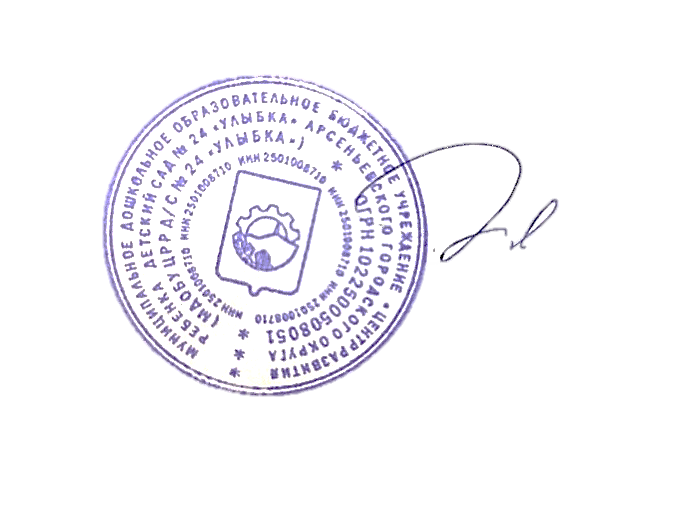 Заведующий МДОБУ ЦРР д/с № 24 «Улыбка»                  	                  С.А. ШвецДата приказаРеквизиты приказаВозрастная группаКол-во детей в группе25.09.2023162-АВторая младшая1